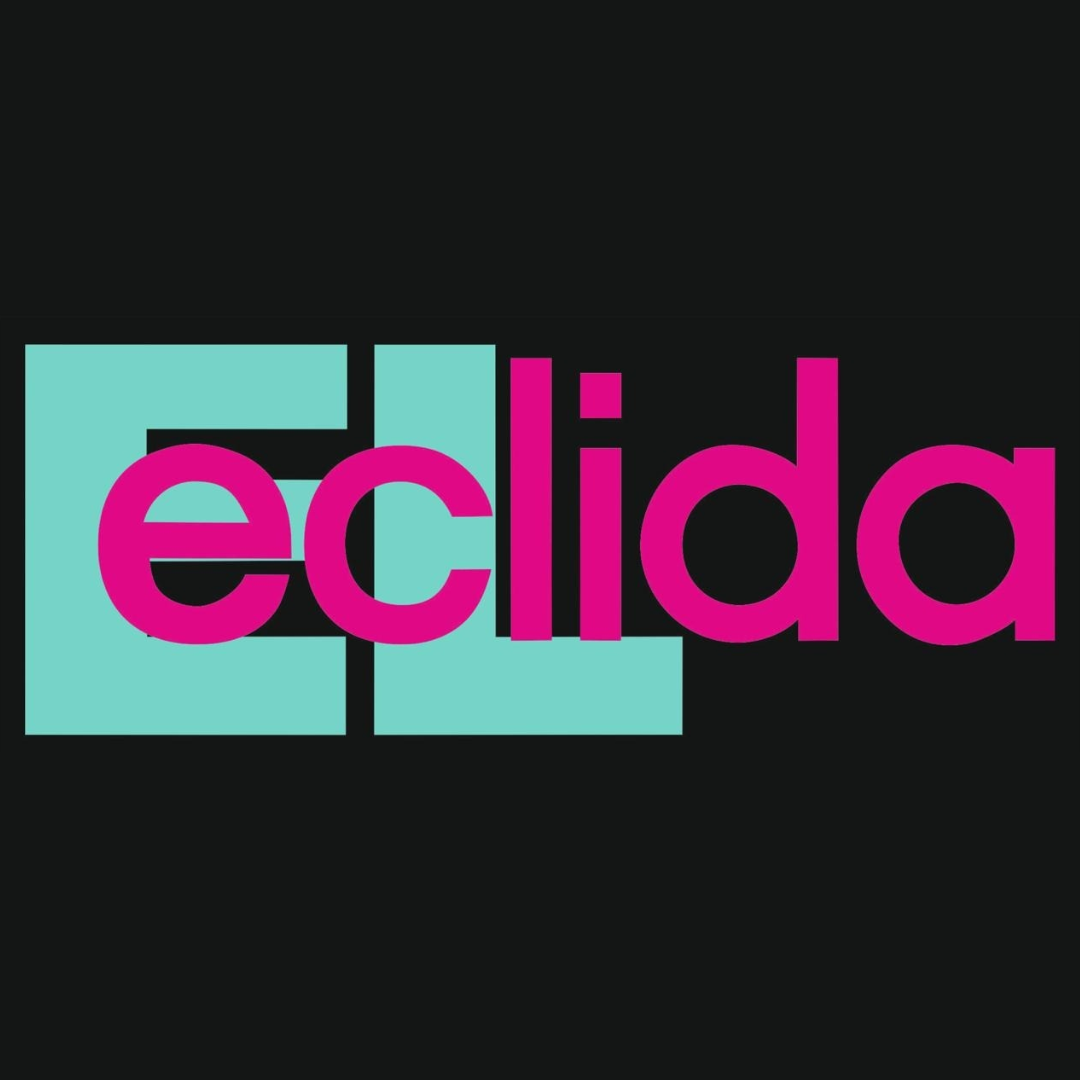 Адрес для возврата товара410005, г. Саратов, ул. Танкистов, д. 1ТЦ Форум магазин ECLIDA 
Заявление на возвратЗаказ № ___________________________________Посылка № __________________________________________________Прошу принять к возврату следующие товары:Покупатель (Ф.И.О.) _____________________________________________________________________________________Документ удостоверяющий личность Серия _______________ № _________________ Код подразделения___________ Выдан (кем, когда) ______________________________________________________________________________________Прошу принять к возврату товар и осуществить перевод суммы за возвращенный товар в размере_________________________________________________________________________________________рублей (цифрами и прописью)  *В случае возврата товара из заказа, предоплаченного банковской картой, возврат его стоимости осуществляется только на ту банковскую карту, с которой ранее была произведена оплата, без заполнения ее реквизитов в заявлении.       Перечислить на мою банковскую карту по предоставленным реквизитам:Наименование Банка получателя: ________________________________________________, Адрес Банка получателя: _______________________________________________________,ИНН Банка получателя: _________________________________________________________,БИК Банка получателя: _________________________________________________________,К/С Банка получателя: _________________________________________________________,Получатель: ___________________________________________________________________,Счет получателя в Банке получателя: ___________________________________________.Наименование товараАртикул товараКол-воЦена товараПричина возврата